Publicado en  el 03/02/2017 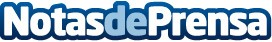 Ponen a la venta la casa más cara y lujosa del mundoLa mansión, conocida con el nombre de The Billionaire, se encuentra en Bel Air, Los Ángeles, CaliforniaDatos de contacto:Nota de prensa publicada en: https://www.notasdeprensa.es/ponen-a-la-venta-la-casa-mas-cara-y-lujosa-del_1 Categorias: Internacional Inmobiliaria Interiorismo http://www.notasdeprensa.es